7 класс. Естествознание Урок 3                                         Практическая    работа № 1.Знакомство с лабораторным штативом.Устройство и работа спиртовой горелки.Цель работы:  познакомить учащихся с устройством и правилами работы с лабораторным штативом и спиртовкой; установить логическую связь «устройство прибора – назначение деталей и узлов».Оборудование: лабораторный штатив с кольцом и лапкой, спиртовка, спички, пробирка, круглодонная колба, химическая воронка, чашка для выпаривания, держатель для пробирок, спички; инструктивная карта.  Организационная часть.Основная часть.1    Актуализация знаний о правилах поведения в химической лаборатории и химической посуде.Задание 1.  Назовите предложенную вам химическую посуду. Объясните назначение каждого предмета.Задание 2. Разделите эти предметы на группы и объясните ваш вариант классификации. Возможные варианты классификации: 1) стеклянная и фарфоровая;  2) для проведения химических реакций и вспомогательное оборудование. Дополнительные вопросы: А) Почему химическую посуду делают стеклянной?Б) Можно ли использовать для изготовления химической посуды обычное оконное стекло? Почему?               В)   Можно ли перепутать чашку для выпаривания и ступку? Ответ поясните.    Задание 3. Объясните записи на этикетке химической склянки.Задание 4.  Какие запреты нельзя нарушать в химической лаборатории?2   Изучение нового материала.Устройство лабораторного штатива.На столах у учащихся находятся лабораторные штативы с кольцом и лапкой в разобранном виде. Задание 1.   Рассмотрите детали штатива и назовите их.Задание 2.   Под руководством учителя соберите штатив.Задание 3.   Сделайте схематический рисунок лабораторного штатива и подпишите названия его деталей.Задание 4.  Ответьте на вопросы:А)     Для каких целей служит штатив?                                                                                                                                            Б)     Почему подставку штатива делают массивной?В)     Почему стержень лапки или кольца должны быть сверху муфты?Г)     Какие предметы лабораторного оборудования можно закрепить с помощью лапки, а какие с помощью кольца?Задание 5.  Выполните манипуляции.А)      Закрепите в лапке пробирку.Б)       Закрепите в лапке колбуВ)       Закрепите на  кольце чашку для выпариванияГ)        Закрепите на кольце химическую воронку.Устройство и работа спиртовки.На столах учащихся спиртовки.Учащиеся работают с тактом учебника с. 23 рис. 32.Задание 6.  Прочитайте текст с. 23, рассмотрите рис. 23.  Задание 7.   Зарисуйте спиртовку. Подпишите на рисунке название узлов и деталей спиртовки.Задание 8. Выполните манипуляции: А) Зажгите и погасите спиртовку.Б)  Нагрейте воду в пробирке до температуры кипения.Вывод. Запишите, с устройством каких  приборов вы познакомились и какими приёмами работы овладели.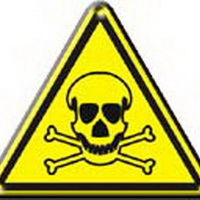 Карта – инструкция к практической работе № 1Знакомство с лабораторным штативом.Устройство и работа спиртовой горелки.Задание 1.   Рассмотрите детали штатива и назовите их.Задание 2.   Под руководством учителя соберите штатив.Задание 3.   Сделайте схематический рисунок лабораторного штатива и подпишите названия его деталей.Задание 4.  Ответьте на вопросы:А)     Для каких целей служит штатив?                                                                                                                                            Б)     Почему подставку штатива делают массивной?В)     Почему стержень лапки или кольца должны быть сверху муфты?Г)     Какие предметы лабораторного оборудования можно закрепить с помощью лапки, а какие с помощью кольца?Задание 5.  Выполните манипуляции.А)      Закрепите в лапке пробирку.Б)       Закрепите в лапке колбуВ)       Закрепите на  кольце чашку для выпариванияГ)        Закрепите на кольце химическую воронку.Задание 6.  Прочитайте текст с. 23, рассмотрите рис. 23.  Задание 7.   Зарисуйте спиртовку. Подпишите на рисунке название узлов и деталей спиртовки.Задание 8. Выполните манипуляции: А) Зажгите и погасите спиртовку.Б)  Нагрейте воду в пробирке до температуры кипения.Вывод. Запишите, с устройством каких  приборов вы познакомились и какими приёмами работы овладели.